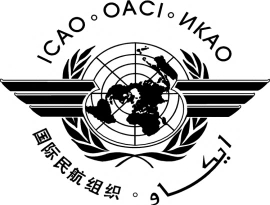 VINGTIÈME RÉUNION  DU  GROUPE  RÉGIONAL AFI DE  PLANIFICATION ET  DE  MISE  EN ŒUVRE (APIRG/20)(YAMOUSSOUKRO, COTE D’IVOIRE, 30 NOVEMBRE - 2 DECEMBRE 2015)FORMULAIRE D’INSCRIPTIONNote: 	Comme indiqué dans le bulletin d'information, les participants doivent faire leurs propres 	réservations d’hôtel et leurs propres arrangements pour obtenir leurs visas. Les informations sur 	l’hébergement sont fournies dans le bulletin d’information.Veuillez remplir et retourner à l'adresse suivante:  		Directeur régional de l’OACIBureau régional ESAF, Nairobi, KenyaCourriel: icaoesaf@icao.intFax: +254 20 762 1092Directeur régional de l’OACIBureau régional WACAF, Dakar, Sénégal Courrier: icaowacaf@icao.intFax: +221 33 820 3259Veiller remplir et renvoyer le formulaire dans le même format (Ms Word)Insérer des informations dans les cases grises videsCliquez dans les cases pour faire le choix appropriéNom de famillePrénomPrénomTitre/FonctionTitre/FonctionEtat/OrganisationEtat/OrganisationAdresseAdresseTéléphoneTéléphoneFaxFaxCourrielCourrielHôtelHôtel